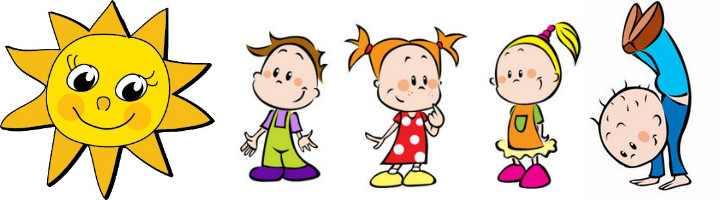 Adresát:Základní škola a Mateřská škola Počenice-Tetětice, okres KroměřížPočenice 34, 768 33  Morkovice-SlížanyTel. 573 373 024, 772 720 515K rukám ředitelky školyŽádost o zařazení dítěte do přípravné třídyŽádám o zařazení mé dcery/mého syna do přípravné třídy v Základní škole a Mateřské škole Počenice-Tetětice, Počenice 34, okres Kroměříž v souladu s § 47 zákona č. 561/2004 Sb. (školský zákon) ve školním roce _____________/_____________.Jméno a příjmení dítěte: _____________________________________________________Datum narození / rodné číslo: ________________________ / _________________________Místo trvalého pobytu: ________________________________________________________Zákonný zástupce dítěte: _____________________________________________________Tel. kontakt: 		      ______________________________________________________E-mailová adresa:            ______________________________________________________Doručovací adresa (pokud se liší od místa trvalého bydliště): ___________________________________________________________________________V Počenicích dne _____________________			____________________________                                                                                                         Podpis zákonného zástupce dítěte